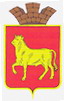 АДМИНИСТРАЦИЯ ГОРОДА КУЙБЫШЕВАКУЙБЫШЕВСКОГО РАЙОНА НОВОСИБИРСКОЙ ОБЛАСТИПОСТАНОВЛЕНИЕ   29.09.2017 № 1538О проведении детского городского конкурса на лучший эскизный дизайн-проект снежного городка «Зимняя сказка глазами детей – 2017»В соответствии с  Федеральным законом от 06.10.2013 года № 131-ФЗ «Об общих принципах организации местного самоуправления в Российской Федерации», Уставом города Куйбышева Куйбышевского района Новосибирской области, в целях проведения подготовки к новогодним мероприятиям 2017-2018гг. и решения вопроса по  строительству снежного городка:1. Утвердить состав организационного комитета по проведению детского городского конкурса на лучший эскизный дизайн-проект снежного городка «Зимняя сказка глазами детей – 2017» (Приложение № 1).2.Организационному комитету представить предложения по выбору площадки для строительства снежного городка, размещения снежных фигур и сооружений в срок до 20.10.2017 г.3. Утвердить Положение о проведении детского городского конкурса на лучший эскизный дизайн-проект снежного городка «Зимняя сказка глазами детей – 2017» (Приложение № 2).4. Кусковой Е.Г., начальнику отдела культуры, спорта и молодежной политики администрации города, Наумовой Н.С., директору МКУ «Молодёжный центр», обеспечить условия для организации и проведения детского городского конкурса на лучший эскизный дизайн-проект снежного городка «Зимняя сказка глазами детей – 2017».5. Управлению  делами администрации города (Рукицкая Т.А.) обеспечить информационную поддержку проведения конкурса.6. Контроль за исполнением Постановления возложить на Марчукова В.П., заместителя главы администрации города Куйбышева. Глава города КуйбышеваКуйбышевского районаНовосибирской области                                                                      А.А. АндроновПриложение № 1к Постановлениюадминистрации  г. КуйбышеваКуйбышевского районаНовосибирской области От 29.09.2017 г.  № 1538Состав организационного комитета по проведению детского городского конкурса на лучший эскизный дизайн-проект снежного городка«Зимняя сказка глазами детей – 2017»Марчуков В.П. –   председатель, зам.главы администрации.Янушевская И.А.- секретарь, вед.эксперт отдела культуры,                                  спорта и молодёжной политикиЧлены комитета:Рукицкая Т.А.          – управляющий делами;Васильев А.П.          – начальник управления строительства, жилищно-                                      коммунального и дорожного хозяйства;Кускова Е.Г.             – начальник отдела культуры,спорта и молодёжной                                      политики;Синюгин С.М.     – начальник отдела архитектуры,градостроительства и муниципального контроля ;Яблокова Е.А.          – председатель Совета депутатов г.КуйбышеваМищенко Ю.А.        – директор БТЭЦ( по согласованию);Дзезюля С.П.           – директор МКУ «Городская служба дорожного хозяйства»;Наумова Н.С.           – директор МКУ «Молодежный центр»;Меринова А.А.         – начальник управления образования Куйбышевского                                       района( по согласованию).Приложение № 2к Постановлениюадминистрации  г. КуйбышеваКуйбышевского районаНовосибирской области От 29.09.2017 г. № 1538ПОЛОЖЕНИЕО проведении детского городского конкурса на лучший эскизный дизайн-проект снежного городка «Зимняя сказка глазами детей – 2017»I. ОБЩИЕ ПОЛОЖЕНИЯ1.1 Городской конкурс на лучший эскизный дизайн-проект снежного городка среди детей «Зимняя сказка глазами детей – 2017» (далее – конкурс) проводится Администрацией города Куйбышева, АО «Сибирская энергетическая компания», МКУ «Молодежный центр», МКУ «Городская служба дорожного хозяйства»,  районной организацией ветеранов-пенсионеров войны, труда, военной службы и правоохранительных органов Куйбышевского района Новосибирской области. 1.2 Настоящее Положение регулирует порядок проведения и подведения итогов конкурса.1.3 Результатом проведения конкурса станет реализация (техническое воплощение) дизайн-проекта снежного городка по эскизам победителей конкурса на территории сквера «Городская площадь», ул.Коммунистическая.II. ЦЕЛИ И ЗАДАЧИ КОНКУРСА2.1  Целями открытого детского городского конкурса на лучший эскизный дизайн-проект снежного городка «Зимняя сказка глазами детей – 2017» являются:- создание благоприятных условий для воспитательно-образовательной работы с детьми в зимний период времени;- создание условий для активного отдыха горожан в зимний период года на городской площади Куйбышева;- комплексная организация и композиционное решение размещения снежных элементов, ледовых площадок, горок и сооружений на территории сквера «Городская площадь», ул.Коммунистическая. Задачи конкурса: - развитие у детей организаторских способностей, вовлечение в творческую работу по изготовлению снежных фигур и построек;- формирование навыков совместной работы и способствование сплочению детского коллектива;- воспитание трудолюбия, умения создавать атмосферу праздника;- пропаганда среди молодёжи здорового образа жизни;- расширение форм зимнего досуга населения, поддержка и развитие самодеятельного художественного творчества;- улучшение эстетического облика и повышение уровня комфортности городской среды. III. ВРЕМЯ И МЕСТО ПРОВЕДЕНИЯ3.1 Дата  проведения конкурса – с 01 октября по 30 ноября 2017 года;3.2 Место реализации идей конкурса – Сквер «Городская площадь» города Куйбышева, ул.Коммунистическая.IV. ОРГАНИЗАТОРЫ КОНКУРСА4.1 Организаторами конкурса являются:- Администрация города Куйбышева;- АО «Сибирская энергетическая компания»; - МКУ «Молодежный центр»;- МКУ «Городская служба дорожного хозяйства»;- Районная организация ветеранов-пенсионеров войны, труда, военной службы и правоохранительных органов Куйбышевского района Новосибирской области. 4.2  Координация работы по организации и проведению мероприятий конкурса, а так же  выбор площадки для строительства снежного городка, размещения снежных фигур и сооружений, осуществляется организационным комитетом .V. УСЛОВИЯ УЧАСТИЯ  И ТРЕБОВАНИЯ К УЧАСТНИКАМ КОНКУРСА 5.1  Для участия в конкурсе принимаются эскизные дизайн-проекты снежного городка для строительства на территории сквера «Городская площадь», ул.Коммунистическая.5.2Участниками конкурса могут быть физические лица, команды, состоящие из учащихся школ города, детских садов, творческих коллективов, подавших заявку на участие. Возраст участников до 17 лет.5.3 Количественный состав команды от 3-х человек.5.4 От участника или команды может быть подана заявка на изготовление только 1 эскиза.5.5 Заявка на участие в конкурсе оформляется в соответствии с Приложением №1 к Положению. Направляя заявку на участие в конкурсе, участники соглашаются с требованиями настоящего Положения.5.6 На конкурс могут быть представлены работы в любой технике исполнения по желанию автора (краски, карандаш, компьютерная графика, презентация, видеоролик( не более 3 мин.) и другие, в любом формате. 5.7 Заявки на участие в конкурсе принимаются: МКУ «Молодежный центр»: ул. Коммунистическая, 64 (с 8.00 до 17.00). На электронный адрес: cmdkometa@mail.ru , телефон для справок: 51-381 (директор), 51-080 (приемная).5.8 Срок окончания приема заявок на участие – 24.11.2017 года.VI. КРИТЕРИИ ОЦЕНКИ6.1 Оценка работ (эскизных дизайн-проектов) будет производиться по пятибалльной шкале по следующим критериям:- оригинальность решения;- архитектурная сложность исполнения;- эстетическое оформление фигурных композиций;- комплексный подход к оформлению сквера «Городская площадь».VII. ЖЮРИ КОНКУРСА7.1 С целью оценки работ участников конкурса и определения победителей конкурса, формируется жюри конкурса.В состав жюри входят:Андронов А.А. – глава города Куйбышева;Яблокова Е.А. – председатель Совета депутатов города Куйбышева;Марчуков В.П. – зам. главы администрации города Куйбышева;Власов Р.Д. – генеральный директор АО «Сибирская энергетическая компания» (по согласованию);Погодаева Е.А. - начальник отдела по связям с общественностью АО «СИБЭКО» ( по согласованию);Апарин В.Н.-  руководитель районной организации ветеранов-пенсионеров войны, труда, военной службы и правоохранительных органов Куйбышевского района Новосибирской области;Кускова Е.Г. - начальник отдела культуры, спорта и молодежной политики;Васильев А.П. – начальник управления строительства, жилищно-  коммунального и дорожного хозяйства;Синюгин С.М.     – начальник отдела архитектуры,градостроительства и муниципального контроля;Янушевкая И.А. – ведущий эксперт отдела культуры, спорта и молодежной политики;Наумова Н.С. – директор МКУ «Молодежный центр»;Меринова А.А.         – начальник управления образования Куйбышевского  района( по согласованию).7.2 Состав жюри может быть изменен оргкомитетом при наличии уважительных причин.VIII. ОПРЕДЕЛЕНИЕ ПОБЕДИТЕЛЕЙ8.1 Подведение итогов и награждение победителей и участников конкурса будет проходить 30 ноября 2017 г. в 14.00 час. в Администрации города Куйбышева (ул. Краскома, 37).8.2  Победитель будет определен по наибольшему количеству набранных баллов.8.3 Участникам (командам), занявшим призовые места, вручаются благодарности   администрации города Куйбышева и подарочные сертификаты, остальным участникам - диплом участника от Отдела культуры, спорта и молодежной политики администрации города и поощрительные призы.По решению жюри, дизайн-проекты, вошедшие в число победителей, рекомендуются для реализации на площадках для строительства снежного городка, размещения снежных фигур и сооружений, выбранных организационным комитетом . Реализация, рекомендованных жюри дизайн-проектов снежного городка осуществляется при содействии АО «Сибирская энергетическая компания».8.4 Задача организаторов конкурса – обеспечить оформление завершенных композиций из снега, согласно проектам, с привлечением сторонних организаций.8.6 Жюри и организаторы конкурса вправе учреждать специальные призы участникам конкурса.Приложение №1к Положению о конкурсе «Зимняя сказка глазами детей – 2017»В  ОРГКОМИТЕТ  детского городского конкурса на лучший эскизный дизайн-проект снежного городка «Зимняя сказка глазами детей – 2017»ЗАЯВКАна участие в детском городском конкурсе на лучший эскизный дизайн-проект снежного городка «Зимняя сказка глазами детей – 2017»1. Название команды или ФИО участника2. Организация, учреждение3. ФИО участников команды, возраст4. Название работы с приложением эскиза5. Контактный телефон участникаСОГЛАСИЕна обработку персональных данныхЯ, ____________________________________________________________,                                            (фамилия, имя, отчество полностью)в соответствии со статьей 9 Федерального закона от 27 июля 2006 года № 152-ФЗ "О персональных данных" даю согласие на автоматизированную, а также без использования средств автоматизации обработку моих персональных данных, а именно совершение действий, предусмотренных пунктом 3 части первой статьи 3 Федерального закона от 27 июля 2006 года № 152-ФЗ "О персональных данных".  Настоящее согласие действует со дня его подписания до дня отзыва в письменной форме.   Персональные данные являются конфиденциальной информацией и не могут быть использованы в личных целях.Об ответственности за достоверность предоставленных сведений предупрежден(на).     Настоящее согласие дано мной «__» октября 2017г. и действует бессрочно.«__» _____________ 2017г.                     __ ___ __________ (_______________)                                                                                                                                 (подпись, расшифровка подписи)